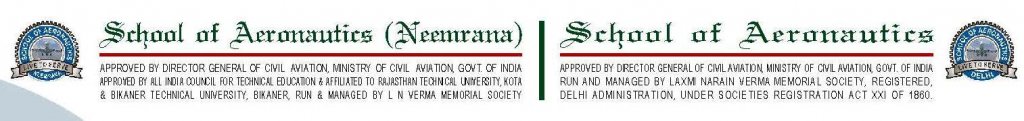 ASSIGNMENT QUESTIONS SHEETS FOR FACULTY (Theory) - Credit 2/3/4ASSIGNMENT QUESTIONS SHEETS FOR FACULTY (Theory) - Credit 2/3/4ASSIGNMENT QUESTIONS SHEETS FOR FACULTY (Theory) - Credit 2/3/4ASSIGNMENT QUESTIONS SHEETS FOR FACULTY (Theory) - Credit 2/3/4Instructions for Students / FacultyPart A: Total number of questions to be given are eight, each carrying 2 marks and are compulsory to attend. There is no choice. They are short answer type questions (Not More Than 25 Words For both Question & Answer), no objective type or fill in the blanks. Total 16 marks.Part B: Total number of questions to be given are six, each carrying 6 marks and are compulsory to attend. They are long answer type (Not More Than 50 Words for Question). Total 36 marks.Part C: Total number of questions to be given are six, each carrying 8 marks and are compulsory to attend. They are long answer type (Not More Than 50 Words for Question). Total 48 marks.* LIST OF ELABORATIVE THEORY QUESTION SUBJECTS (i.e. Part C only): Communication Skills, Human Values, Technical Communication, Managerial Economics and Financial, Aircraft Materials and Processes, Aircraft Systems, Aircraft Maintenance Practices, Avionics-I, Aircraft Rules and Regulation, Wind Tunnel Techniques, Maintenance of Airframe and System, Helicopter Theory, Avionics-II, Maintenance of Power Plant and System, Unmanned Aerial Vehicles & Systems (UAV), Space Mission Design & Optimization, CAD, Airlines and Airport Management.NOTE:Faculty members, please ensure except above listed subjects, no theoretical elaborative question should be given in part 'c' of assignment paper.Faculties are requested to submit three assignments for three midterms, at least 10 days before the midterm exams.In Midterm 1, CO1 and CO2 will be covered, In Midterm 2, CO3 and CO4 and In Midterm 3, CO5 and CO6 will be covered. Faculties are required to give questions accordingly. Marks details are mentioned above.For the list of COs for the subject, please refer the unit wise syllabus. Link for syllabus for various subjects is given in excel format, which you can open from www.soapalam.com.All the questions are compulsory for the students to attend.Students are required to attempt questions only in assignment sheets.Instructions for Students / FacultyPart A: Total number of questions to be given are eight, each carrying 2 marks and are compulsory to attend. There is no choice. They are short answer type questions (Not More Than 25 Words For both Question & Answer), no objective type or fill in the blanks. Total 16 marks.Part B: Total number of questions to be given are six, each carrying 6 marks and are compulsory to attend. They are long answer type (Not More Than 50 Words for Question). Total 36 marks.Part C: Total number of questions to be given are six, each carrying 8 marks and are compulsory to attend. They are long answer type (Not More Than 50 Words for Question). Total 48 marks.* LIST OF ELABORATIVE THEORY QUESTION SUBJECTS (i.e. Part C only): Communication Skills, Human Values, Technical Communication, Managerial Economics and Financial, Aircraft Materials and Processes, Aircraft Systems, Aircraft Maintenance Practices, Avionics-I, Aircraft Rules and Regulation, Wind Tunnel Techniques, Maintenance of Airframe and System, Helicopter Theory, Avionics-II, Maintenance of Power Plant and System, Unmanned Aerial Vehicles & Systems (UAV), Space Mission Design & Optimization, CAD, Airlines and Airport Management.NOTE:Faculty members, please ensure except above listed subjects, no theoretical elaborative question should be given in part 'c' of assignment paper.Faculties are requested to submit three assignments for three midterms, at least 10 days before the midterm exams.In Midterm 1, CO1 and CO2 will be covered, In Midterm 2, CO3 and CO4 and In Midterm 3, CO5 and CO6 will be covered. Faculties are required to give questions accordingly. Marks details are mentioned above.For the list of COs for the subject, please refer the unit wise syllabus. Link for syllabus for various subjects is given in excel format, which you can open from www.soapalam.com.All the questions are compulsory for the students to attend.Students are required to attempt questions only in assignment sheets.Instructions for Students / FacultyPart A: Total number of questions to be given are eight, each carrying 2 marks and are compulsory to attend. There is no choice. They are short answer type questions (Not More Than 25 Words For both Question & Answer), no objective type or fill in the blanks. Total 16 marks.Part B: Total number of questions to be given are six, each carrying 6 marks and are compulsory to attend. They are long answer type (Not More Than 50 Words for Question). Total 36 marks.Part C: Total number of questions to be given are six, each carrying 8 marks and are compulsory to attend. They are long answer type (Not More Than 50 Words for Question). Total 48 marks.* LIST OF ELABORATIVE THEORY QUESTION SUBJECTS (i.e. Part C only): Communication Skills, Human Values, Technical Communication, Managerial Economics and Financial, Aircraft Materials and Processes, Aircraft Systems, Aircraft Maintenance Practices, Avionics-I, Aircraft Rules and Regulation, Wind Tunnel Techniques, Maintenance of Airframe and System, Helicopter Theory, Avionics-II, Maintenance of Power Plant and System, Unmanned Aerial Vehicles & Systems (UAV), Space Mission Design & Optimization, CAD, Airlines and Airport Management.NOTE:Faculty members, please ensure except above listed subjects, no theoretical elaborative question should be given in part 'c' of assignment paper.Faculties are requested to submit three assignments for three midterms, at least 10 days before the midterm exams.In Midterm 1, CO1 and CO2 will be covered, In Midterm 2, CO3 and CO4 and In Midterm 3, CO5 and CO6 will be covered. Faculties are required to give questions accordingly. Marks details are mentioned above.For the list of COs for the subject, please refer the unit wise syllabus. Link for syllabus for various subjects is given in excel format, which you can open from www.soapalam.com.All the questions are compulsory for the students to attend.Students are required to attempt questions only in assignment sheets.Instructions for Students / FacultyPart A: Total number of questions to be given are eight, each carrying 2 marks and are compulsory to attend. There is no choice. They are short answer type questions (Not More Than 25 Words For both Question & Answer), no objective type or fill in the blanks. Total 16 marks.Part B: Total number of questions to be given are six, each carrying 6 marks and are compulsory to attend. They are long answer type (Not More Than 50 Words for Question). Total 36 marks.Part C: Total number of questions to be given are six, each carrying 8 marks and are compulsory to attend. They are long answer type (Not More Than 50 Words for Question). Total 48 marks.* LIST OF ELABORATIVE THEORY QUESTION SUBJECTS (i.e. Part C only): Communication Skills, Human Values, Technical Communication, Managerial Economics and Financial, Aircraft Materials and Processes, Aircraft Systems, Aircraft Maintenance Practices, Avionics-I, Aircraft Rules and Regulation, Wind Tunnel Techniques, Maintenance of Airframe and System, Helicopter Theory, Avionics-II, Maintenance of Power Plant and System, Unmanned Aerial Vehicles & Systems (UAV), Space Mission Design & Optimization, CAD, Airlines and Airport Management.NOTE:Faculty members, please ensure except above listed subjects, no theoretical elaborative question should be given in part 'c' of assignment paper.Faculties are requested to submit three assignments for three midterms, at least 10 days before the midterm exams.In Midterm 1, CO1 and CO2 will be covered, In Midterm 2, CO3 and CO4 and In Midterm 3, CO5 and CO6 will be covered. Faculties are required to give questions accordingly. Marks details are mentioned above.For the list of COs for the subject, please refer the unit wise syllabus. Link for syllabus for various subjects is given in excel format, which you can open from www.soapalam.com.All the questions are compulsory for the students to attend.Students are required to attempt questions only in assignment sheets.ASSIGNMENT AND FACULTY DETAILSASSIGNMENT AND FACULTY DETAILSASSIGNMENT AND FACULTY DETAILSASSIGNMENT AND FACULTY DETAILSType of ExamDate of Submission26-12-2020 21:07Name of FacultyLast Date of Assignment Submission by StudentsCourseSemesterBatchSubjectCOURSE OBJECTIVES AND COURSE OUTCOMES FOR REFERENCE TO FRAME QUESTION PAPER(Faculties Are Required to Mention Relevant Course Objective and Course Outcome from The Unit Wise Subject Syllabus. They must be mentioned only for relevant midterm).COURSE OBJECTIVES AND COURSE OUTCOMES FOR REFERENCE TO FRAME QUESTION PAPER(Faculties Are Required to Mention Relevant Course Objective and Course Outcome from The Unit Wise Subject Syllabus. They must be mentioned only for relevant midterm).COURSE OBJECTIVES AND COURSE OUTCOMES FOR REFERENCE TO FRAME QUESTION PAPER(Faculties Are Required to Mention Relevant Course Objective and Course Outcome from The Unit Wise Subject Syllabus. They must be mentioned only for relevant midterm).COURSE OBJECTIVES AND COURSE OUTCOMES FOR REFERENCE TO FRAME QUESTION PAPER(Faculties Are Required to Mention Relevant Course Objective and Course Outcome from The Unit Wise Subject Syllabus. They must be mentioned only for relevant midterm).Course ObjectiveCourse OutcomeEmail I'dPhone No.Student NameStudent Reg No.Part APart APart APart AFOR MIDTERM 1 - Part A: Total number of questions to be given are eight (4 from CO1 and 4 from CO2), all the questions are compulsory to attend, each carrying 2 Marks.  
FOR MIDTERM 2 - Part A: Total number of questions to be given are eight (4 from CO3 and 4 from CO4), all the questions are compulsory to attend, each carrying 2 Marks. 
FOR MIDTERM 3 - Part A: Total number of questions to be given are eight (4 from CO5 and 4 from CO6), all the questions are compulsory to attend, each carrying 2 Marks.FOR MIDTERM 1 - Part A: Total number of questions to be given are eight (4 from CO1 and 4 from CO2), all the questions are compulsory to attend, each carrying 2 Marks.  
FOR MIDTERM 2 - Part A: Total number of questions to be given are eight (4 from CO3 and 4 from CO4), all the questions are compulsory to attend, each carrying 2 Marks. 
FOR MIDTERM 3 - Part A: Total number of questions to be given are eight (4 from CO5 and 4 from CO6), all the questions are compulsory to attend, each carrying 2 Marks.FOR MIDTERM 1 - Part A: Total number of questions to be given are eight (4 from CO1 and 4 from CO2), all the questions are compulsory to attend, each carrying 2 Marks.  
FOR MIDTERM 2 - Part A: Total number of questions to be given are eight (4 from CO3 and 4 from CO4), all the questions are compulsory to attend, each carrying 2 Marks. 
FOR MIDTERM 3 - Part A: Total number of questions to be given are eight (4 from CO5 and 4 from CO6), all the questions are compulsory to attend, each carrying 2 Marks.FOR MIDTERM 1 - Part A: Total number of questions to be given are eight (4 from CO1 and 4 from CO2), all the questions are compulsory to attend, each carrying 2 Marks.  
FOR MIDTERM 2 - Part A: Total number of questions to be given are eight (4 from CO3 and 4 from CO4), all the questions are compulsory to attend, each carrying 2 Marks. 
FOR MIDTERM 3 - Part A: Total number of questions to be given are eight (4 from CO5 and 4 from CO6), all the questions are compulsory to attend, each carrying 2 Marks.1. WRITE COURSE OUTCOME (CO) NUMBER ACCORDING TO THE TYPE OF MIDTERM, AS PER INSTRUCTIONS ABOVE.1. WRITE COURSE OUTCOME (CO) NUMBER ACCORDING TO THE TYPE OF MIDTERM, AS PER INSTRUCTIONS ABOVE.1. WRITE COURSE OUTCOME (CO) NUMBER ACCORDING TO THE TYPE OF MIDTERM, AS PER INSTRUCTIONS ABOVE.Question: 1Lesson Plan No.:Topic:Topic:Source:Question: 2Lesson Plan No.:Topic:Topic:Source:Question: 3Lesson Plan No.:Topic:Topic:Source:Question: 4Lesson Plan No.:Topic:Topic:Source:2. WRITE COURSE OUTCOME (CO) NUMBER ACCORDING TO THE TYPE OF MIDTERM, AS PER INSTRUCTIONS ABOVE.2. WRITE COURSE OUTCOME (CO) NUMBER ACCORDING TO THE TYPE OF MIDTERM, AS PER INSTRUCTIONS ABOVE.2. WRITE COURSE OUTCOME (CO) NUMBER ACCORDING TO THE TYPE OF MIDTERM, AS PER INSTRUCTIONS ABOVE.Question: 5Lesson Plan No.:Topic:Topic:Source:Question: 6Lesson Plan No.:Topic:Topic:Source:Question: 7Lesson Plan No.:Topic:Topic:Source:Question: 8Lesson Plan No.:Topic:Topic:Source:Part BPart BPart BPart BFOR MIDTERM 1 - Part B: Total number of questions to be given are six (3 from CO1 and 3 from CO2), all the questions are compulsory to attend, each carrying 6 Marks.  
FOR MIDTERM 2 - Part B: Total number of questions to be given are six (3 from CO3 and 3 from CO4), all the questions are compulsory to attend, each carrying 6 Marks.  
FOR MIDTERM 3 - Part B: Total number of questions to be given are six (3 from CO5 and 3 from CO6), all the questions are compulsory to attend, each carrying 6 Marks.  FOR MIDTERM 1 - Part B: Total number of questions to be given are six (3 from CO1 and 3 from CO2), all the questions are compulsory to attend, each carrying 6 Marks.  
FOR MIDTERM 2 - Part B: Total number of questions to be given are six (3 from CO3 and 3 from CO4), all the questions are compulsory to attend, each carrying 6 Marks.  
FOR MIDTERM 3 - Part B: Total number of questions to be given are six (3 from CO5 and 3 from CO6), all the questions are compulsory to attend, each carrying 6 Marks.  FOR MIDTERM 1 - Part B: Total number of questions to be given are six (3 from CO1 and 3 from CO2), all the questions are compulsory to attend, each carrying 6 Marks.  
FOR MIDTERM 2 - Part B: Total number of questions to be given are six (3 from CO3 and 3 from CO4), all the questions are compulsory to attend, each carrying 6 Marks.  
FOR MIDTERM 3 - Part B: Total number of questions to be given are six (3 from CO5 and 3 from CO6), all the questions are compulsory to attend, each carrying 6 Marks.  FOR MIDTERM 1 - Part B: Total number of questions to be given are six (3 from CO1 and 3 from CO2), all the questions are compulsory to attend, each carrying 6 Marks.  
FOR MIDTERM 2 - Part B: Total number of questions to be given are six (3 from CO3 and 3 from CO4), all the questions are compulsory to attend, each carrying 6 Marks.  
FOR MIDTERM 3 - Part B: Total number of questions to be given are six (3 from CO5 and 3 from CO6), all the questions are compulsory to attend, each carrying 6 Marks.  3. WRITE COURSE OUTCOME (CO) NUMBER ACCORDING TO THE TYPE OF MIDTERM, AS PER INSTRUCTIONS ABOVE.3. WRITE COURSE OUTCOME (CO) NUMBER ACCORDING TO THE TYPE OF MIDTERM, AS PER INSTRUCTIONS ABOVE.3. WRITE COURSE OUTCOME (CO) NUMBER ACCORDING TO THE TYPE OF MIDTERM, AS PER INSTRUCTIONS ABOVE.Question: 1Lesson Plan No.:Topic:Topic:Source:Question: 2Lesson Plan No.:Topic:Topic:Source:Question: 3Lesson Plan No.:Topic:Topic:Source:4. CHOOSE COURSE OUTCOME (CO) NUMBER ACCORDING TO THE TYPE OF MIDTERM, AS PER INSTRUCTIONS ABOVE.4. CHOOSE COURSE OUTCOME (CO) NUMBER ACCORDING TO THE TYPE OF MIDTERM, AS PER INSTRUCTIONS ABOVE.4. CHOOSE COURSE OUTCOME (CO) NUMBER ACCORDING TO THE TYPE OF MIDTERM, AS PER INSTRUCTIONS ABOVE.Question: 4Lesson Plan No.:Topic:Topic:Source:Question: 5Lesson Plan No.:Topic:Topic:Source:Question: 6Lesson Plan No.:Topic:Topic:Source:Part CPart CPart CPart CFOR MIDTERM 1 - Part C: Total number of questions to be given are six (3 from CO1 and 3 from CO2), all the questions are compulsory to attend, each carrying 8 Marks.  
FOR MIDTERM 2 - Part C: Total number of questions to be given are six (3 from CO3 and 3 from CO4), all the questions are compulsory to attend, each carrying 8 Marks.  
FOR MIDTERM 3 - Part C: Total number of questions to be given are six (3 from CO5 and 3 from CO6), all the questions are compulsory to attend, each carrying 8 Marks.  FOR MIDTERM 1 - Part C: Total number of questions to be given are six (3 from CO1 and 3 from CO2), all the questions are compulsory to attend, each carrying 8 Marks.  
FOR MIDTERM 2 - Part C: Total number of questions to be given are six (3 from CO3 and 3 from CO4), all the questions are compulsory to attend, each carrying 8 Marks.  
FOR MIDTERM 3 - Part C: Total number of questions to be given are six (3 from CO5 and 3 from CO6), all the questions are compulsory to attend, each carrying 8 Marks.  FOR MIDTERM 1 - Part C: Total number of questions to be given are six (3 from CO1 and 3 from CO2), all the questions are compulsory to attend, each carrying 8 Marks.  
FOR MIDTERM 2 - Part C: Total number of questions to be given are six (3 from CO3 and 3 from CO4), all the questions are compulsory to attend, each carrying 8 Marks.  
FOR MIDTERM 3 - Part C: Total number of questions to be given are six (3 from CO5 and 3 from CO6), all the questions are compulsory to attend, each carrying 8 Marks.  FOR MIDTERM 1 - Part C: Total number of questions to be given are six (3 from CO1 and 3 from CO2), all the questions are compulsory to attend, each carrying 8 Marks.  
FOR MIDTERM 2 - Part C: Total number of questions to be given are six (3 from CO3 and 3 from CO4), all the questions are compulsory to attend, each carrying 8 Marks.  
FOR MIDTERM 3 - Part C: Total number of questions to be given are six (3 from CO5 and 3 from CO6), all the questions are compulsory to attend, each carrying 8 Marks.  5. CHOOSE COURSE OUTCOME (CO) NUMBER ACCORDING TO THE TYPE OF MIDTERM, AS PER INSTRUCTIONS ABOVE.5. CHOOSE COURSE OUTCOME (CO) NUMBER ACCORDING TO THE TYPE OF MIDTERM, AS PER INSTRUCTIONS ABOVE.5. CHOOSE COURSE OUTCOME (CO) NUMBER ACCORDING TO THE TYPE OF MIDTERM, AS PER INSTRUCTIONS ABOVE.Question: 1Lesson Plan No.:Topic:Topic:Source:Question: 2Lesson Plan No.:Topic:Topic:Source:Question: 3Lesson Plan No.:Topic:Topic:Source:6. CHOOSE COURSE OUTCOME (CO) NUMBER ACCORDING TO THE TYPE OF MIDTERM, AS PER INSTRUCTIONS ABOVE.6. CHOOSE COURSE OUTCOME (CO) NUMBER ACCORDING TO THE TYPE OF MIDTERM, AS PER INSTRUCTIONS ABOVE.6. CHOOSE COURSE OUTCOME (CO) NUMBER ACCORDING TO THE TYPE OF MIDTERM, AS PER INSTRUCTIONS ABOVE.Question: 4Lesson Plan No.:Topic:Topic:Source:Question: 5Lesson Plan No.:Topic:Topic:Source:Question: 6Lesson Plan No.:Topic:Topic:Source:Upload Scanned Document in Case of Numerical or Diagram for Any of The Above Questions. (Mention question number with relevant fig / numerical / equations. Max 150 KB)Upload Scanned Document in Case of Numerical or Diagram for Any of The Above Questions. (Mention question number with relevant fig / numerical / equations. Max 150 KB)I have scrutinized the assignment question paper. There is no spelling mistake or any type of irrelevant question.I have scrutinized the assignment question paper. There is no spelling mistake or any type of irrelevant question.